CARTA DE RECOMENDACIÓN 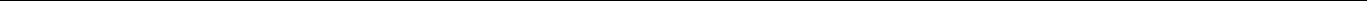           (Formato Opcional)De nuestra mayor consideración:La Escuela Politécnica Nacional, solicita su colaboración en el proceso de selección para su programa de Doctorado en Gestión Tecnológica. En consecuencia, dígnese responder al cuestionario adjunto con la mayor amplitud y precisión posibles. Toda la información que usted nos proporcione, desde luego, será de carácter reservado.Agradecemos su colaboración.Nombre del candidato/a: .............................................................................................Programa para el cual solicita la admisión: …………………………………………………..Convocatoria:…………………………………………..Indique por favor, desde cuándo y en qué circunstancias conoció al candidato:Indique las cualidades personales, intelectuales, académicas o de investigación que crea Ud. posee el candidato, así como de su constancia para llevar adelante un programa de este nivel:Indique cuál es, a su juicio, la contribución profesional que podría ofrecer el candidato una vez que obtenga su título de doctor:Indique en el casillero respectivo su apreciación sobre diversas aptitudes concretas del candidato:excelente  muy buena   buena    regular  no conoceCapacidad intelectual	Aptitud académica	Cultura general	Conocimiento del campo de estudio al que aplica		Capacidad para realizar investigación	Capacidad como docente		Capacidad como profesional	Creatividad y originalidad		Iniciativa para la gestión		Estabilidad y madurez emocional	Capacidad de expresión escrita y oral		SUSCRIBA LA CARTA DE RECOMENDACIÓNNombre de la persona que recomienda: ........................................Título y profesión: ..........................................................Institución: …………………………………………………..Funciones: .................................................................................Dirección: …………………………………………………………….N° Contacto: …………………………………………………………….Email: ……………………………………………………………….................................................................	................................................................Fecha	Firma